 Mayor Hart called the Meeting to order at 7:04PM Mayor Hart adjourned the meeting at 10:04PM Respectfully Submitted,  Jessica Giles, Village Clerk 2023-03-06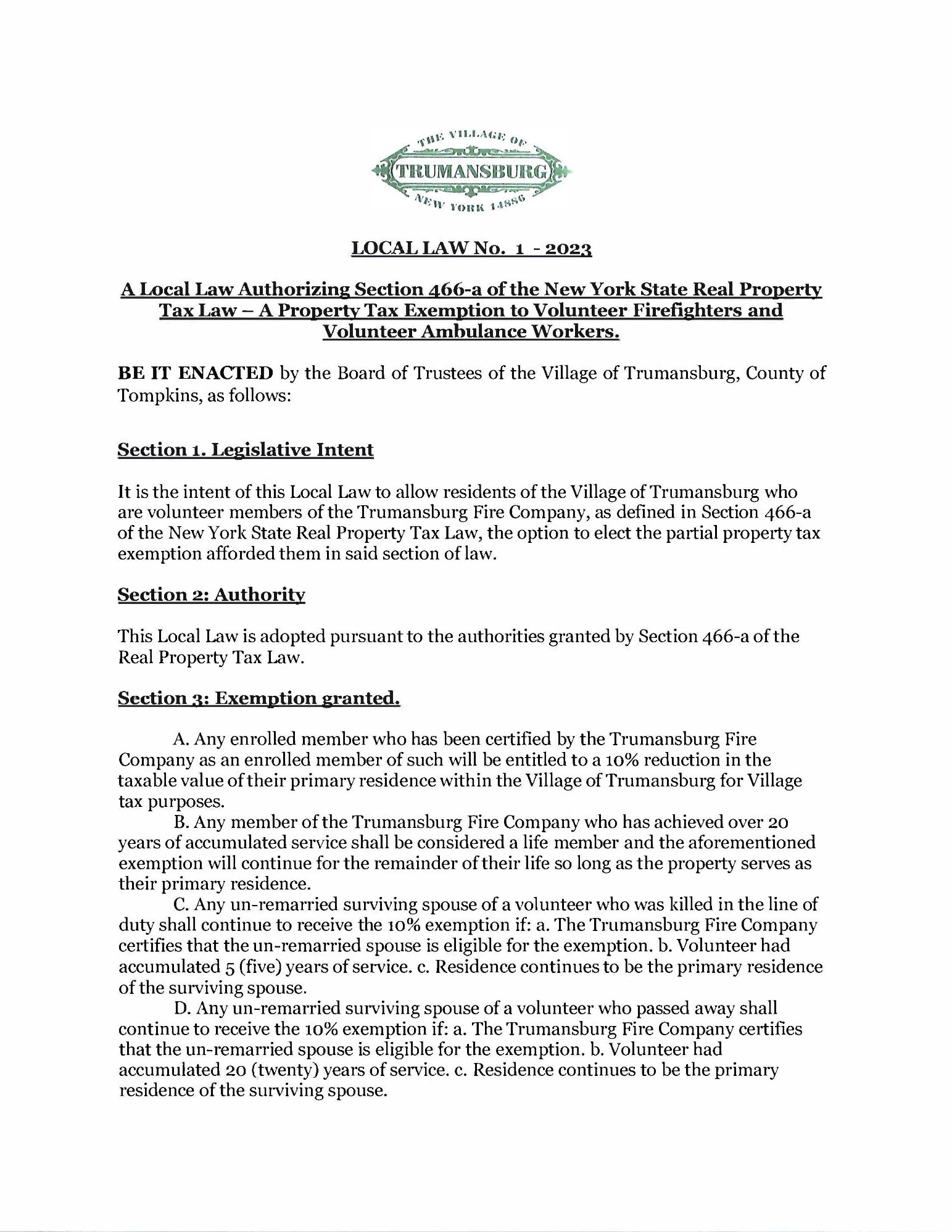 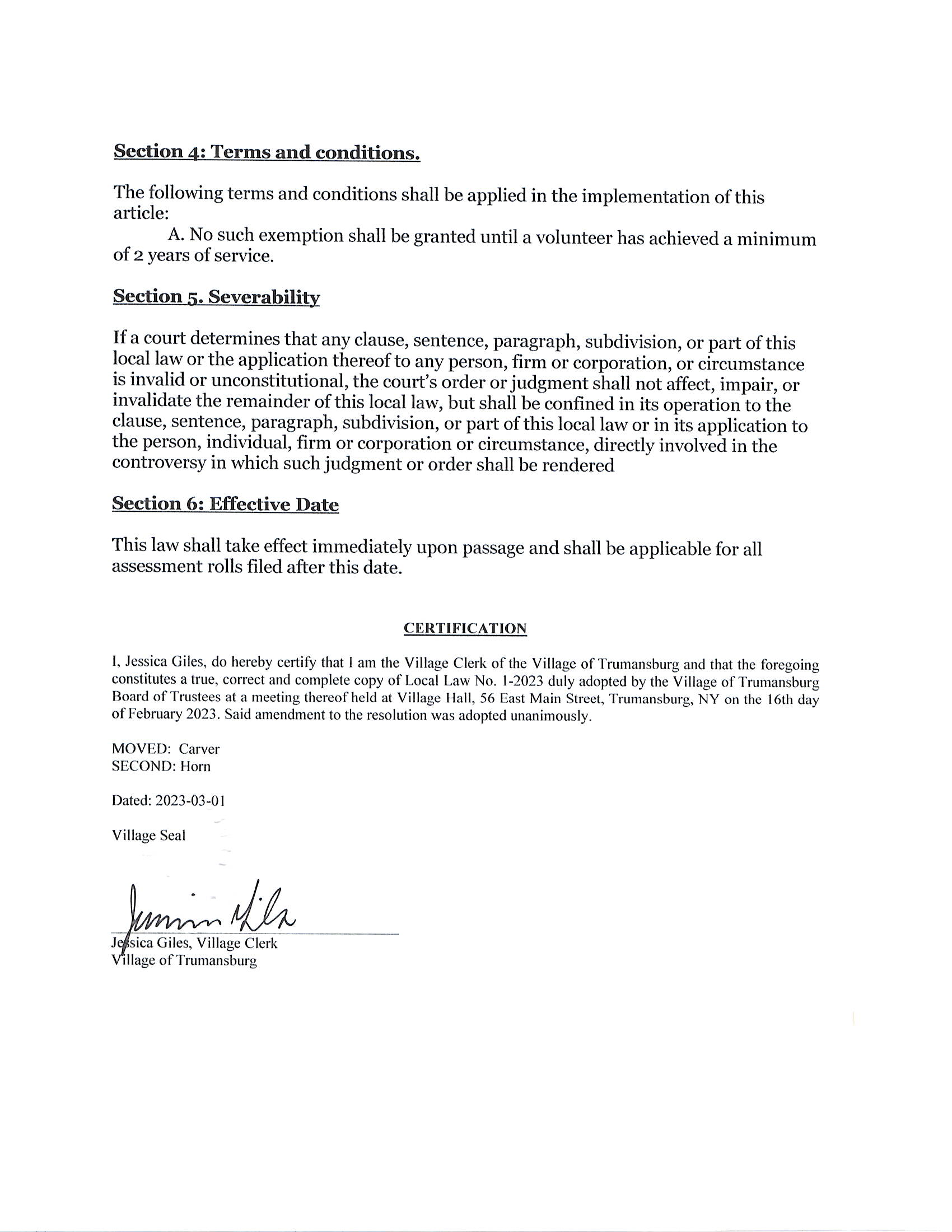 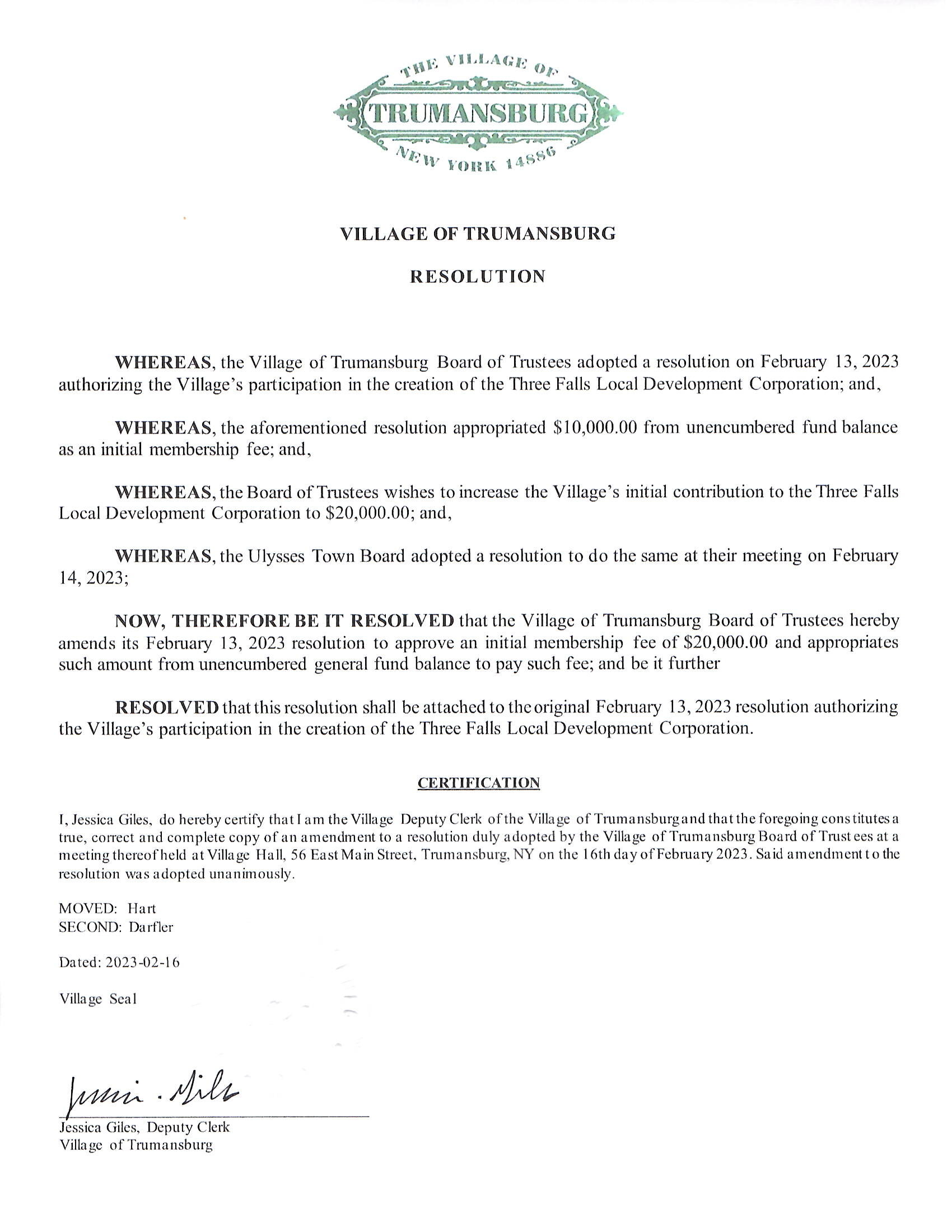 SECOND MONTHLY MEETING         VILLAGE OF TRUMANSBURGBOARD of TRUSTEESFebruary 16th, 2023Date:  		February 16th, 2023Time:		7:04PM to 10:04PMLocation:  	Village Hall, 56 E. Main St.		Trumansburg, NY 14886Zoom Meeting ID: 89726679850         ph: (929)436-2866BOARD MEMBERS PRESENT: Mayor Rordan Hart; Dep. Mayor Ben Carver (virtual); Trustees Ben Darfler, Keith Hannon, Marcia HornOFFICERS PRESENT: Village Treasurer, Vicki Badalamenti; Village Deputy Clerk / Deputy Treasurer, Jessica GilesBOARD MEMBERS PRESENT: Mayor Rordan Hart; Dep. Mayor Ben Carver (virtual); Trustees Ben Darfler, Keith Hannon, Marcia HornOFFICERS PRESENT: Village Treasurer, Vicki Badalamenti; Village Deputy Clerk / Deputy Treasurer, Jessica GilesMOTIONSMOVEDSECONDVOTEVOTEVOTEVOTEVOTEHartCarverDarflerHannonHornA MOTION by Trustee Darfler to open the Public Hearing on Local Law No.1 of 2023 pertaining to tax exemption for fire fighters at 7:07PM.DarflerHornAyeAyeAyeAyeAyeA MOTION by Trustee Hannon to close the Public Hearing, there being no members of the public present in person or in virtual attendance, at 7:08PM.HannonHornAyeAyeAyeAyeAyeA MOTION by Trustee Carver to adopt Local Law No. 1 -2023 : A Local Law Authorizing Section 466-a of the New York State Real Property Tax Law – A Property Tax Exemption to Volunteer Firefighters and Volunteer Ambulance Workers. *See law read as attached.CarverHornAyeAyeAyeAyeAyeA MOTION  by Mayor Hart to amend the adopted resolution of February 13, 2023 authorizing the Village’s participation in the creation of the Three Falls Local Development Corporation to increase the Village’s initial contribution to the Three Falls Local Development Corporation to $20,000.00. *See resolution as attached.HartDarflerAyeAyeAyeAyeAyeA MOTION  by Trustee Hannon to proclaim by Resolution March 2023 as Lydia Sears Women’s History Month.HannonDarflerAyeAyeAyeAyeAyeBudget Session for 2023-24 Fiscal YearNO ACTIONA MOTION to adjourn at 10:04PM.DarflerHornAyeAyeAyeAyeAyeATTACHMENTS: Local Law #1-2023; Amendment to Three Falls LDC Resolution